Allegato 1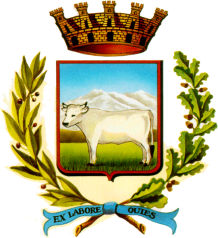 CITTA’ DI BOVESProvincia di CuneoPiazza Italia n. 64Tel. 0171/391811 – fax 0171/380091 – P.I. 0047508000047e-mail comune.boves.cn@cert.legalimail.itRELAZIONE TECNICO – ILLUSTRATIVAPremessa L’art. 13 comma 3 della legge n.104/92 e s.m.i. pone in capo agli enti locali l'obbligo di fornire l'assistenza per l'autonomia e la comunicazione personale degli alunni con handicap fisici o sensoriali inseriti nelle strutture scolastiche. La finalità del presente progetto è l’affidamento del servizio di assistenza alle autonomie ad operatore economico esterno (cooperative sociali di cui all’art. 1 lettera a) e art. 8 della legge n. 381/1991 e s.m.i. iscritte all’albo regionale di cui all’art. 2 comma 2 lett. a) e c) della L.R. n. 18 del 9.6.1994 e s.m.i./altre Onlus). Si precisa che per servizio di assistenza per l’autonomia e la comunicazione personale si intende quel complesso di interventi e prestazioni di carattere socio-educativo, anche temporanei, erogati a favore degli alunni con handicap frequentanti la scuola dell’infanzia, la scuola primaria e secondaria di primo grado. Tale servizio, volto a garantire e promuovere il diritto all’informazione e studio dei soggetti disabili, si propone di superare l’isolamento attraverso attività complementari ma distinte dal sostegno scolastico. Il servizio consiste in tutti gli interventi funzionali volti ad aumentare il livello di autonomia e di integrazione degli alunni disabili con esclusione di quei compiti che rientrano nella competenza degli istituti scolastici. Il progetto di cui trattasi viene presentato in veste definitiva-esecutiva, stilando un computo estimativo che valuti nel modo più dettagliato possibile la spesa presunta in relazione alle richieste attualmente pervenute all’Ente. Il costo stimato per l’anno scolastico 2014/2015 (dalla ripresa delle lezioni nel gennaio 2015 sino al termine dell’anno scolastico) viene riproporzionato all’intero anno scolastico e utilizzato come base d’asta anche per gli anni scolastici 2015/2016 e 2016/2017, in quanto alla data odierna il Comune di Boves non è in possesso di ulteriori elementi per una stima del numero ore di assistenza che dovrà garantire in tali anni scolastici. E’ fatta salva la revisione prezzi che potrà essere applicata ai sensi dell’art.115 del D. Lgs 163/2006 e su richiesta della ditta a partire dal secondo esercizio (settembre 2015), con riferimento al tasso programmato di inflazione. Si sottolinea che il monte ore presunto di intervento di personale di assistenza che si prevede di dover impiegare, con diversa organizzazione d’orario, nelle scuole di diverso ordine e grado presenti anche fuori dal territorio comunale verrà definito ad inizio anno, ma potrà subire variazioni, in relazione alle esigenze degli istituti scolastici interessati e al piano di intervento-budget annuale definito dal Comune. Per il corrente anno scolastico è previsto il seguente monte-ore settimanale di assistenza:QUADRO ECONOMICO DI SPESA PER L’INTERO PERIODO DI AFFIDAMENTO DEL SERVIZIOCosto servizio a base d’asta soggetto a ribasso gennaio – giugno 2015		€ 40.954,20Oneri per la sicurezza non soggetti  ribasso gennaio – giugno 2015		€      525,00Costo servizio a base d’asta soggetto a ribasso a.s. 2015/2016			€ 70.207,20Oneri per la sicurezza non soggetti  ribasso a.s. 2015/2016			€      900,00Costo servizio a base d’asta soggetto a ribasso a.s. 2016/2017			€ 70.207.20Oneri per la sicurezza non soggetti  ribasso a.s. 2016/2017			€      900,00Totale costo servizio									€ 183.693,60Somme a disposizione dell’amministrazione:IVA 4% sul servizio a base d’asta							€     7.347,75IMPORTO COMPLESSIVO								€ 191.041,35Il progetto di cui trattasi è finanziato con fondi propri Il progetto è costituito dai seguenti elaborati:Relazione tecnico illustrativa;Bando di gara;Disciplinare di gara;Scheda calcolo oneri sicurezza non soggetti a ribassoCapitolato;Schema di contrattoDUVRI ex D. Lgs. 81/2008.Boves, 2 dicembre 2014IL RESPONSABILE DEL SERVIZIO                                                                                                      dott.ssa Laura Baudino Il presente documento è sottoscritto con firma digitale ai sensi dell’art. 21 del d. lgs. 82/2005. La riproduzione dello stesso è effettuata dal Comune di Boves e costituisce una copia integra e fedele dell’originale informatico, disponibile a richiesta presso il Servizio emittente.SCUOLAn. oreSettimane di lezioneImporto a base di garaCOSTO TOTALEBOVES PRIMARIA CAPOLUOGO E FONTANELLE6421€ 16,46€ 22.122,40BOVES PRIMARIA RIVOIRA00€ 16,46€ 0BOVES SECONDARIA PRIMO GRADO5621€ 16,46€ 19.356,96IMPORTO IVA ESCLUSA€ 41.479,20IVA 4%€ 1.659,17